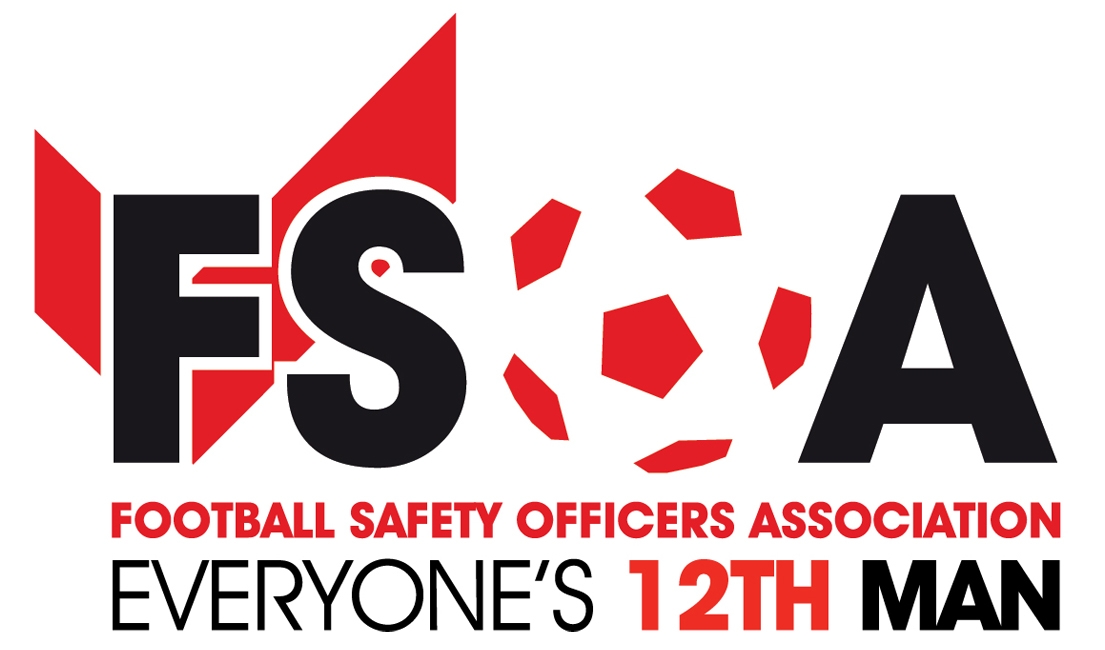 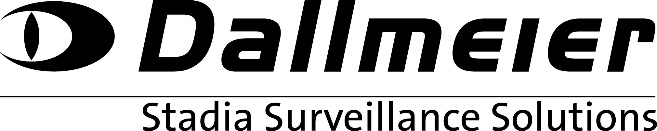                                     Anniversary Boat trip celebration & curry quiz evening    Tuesday 3rd October 2017        AGENDA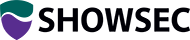                                                    Wednesday 4th AgendaAutumn conference/exhibition# A chance to ask the panel questions on various topics or issues you may have. Panel comprises of Sharon Cicco, (FSOA Chair) Alan Wallace (Showsec FSOA’s main sponsor)Robert Eastwood (Football League)Claire Worley (CTU),Steve Hodges (Dallmeier Associate sponsors)Karen-Eyre-White (SGSA)Mark Salt I Q Verify / J Newsham (FSOA)  (Training Issues)Aoife Hunt (Crowd Dynamics)Mark Searle (Footanstey) (Legal Issues) Sponsors of the Autumn Conference /Exhibition & Evening Dinner                                                      Associate sponsors & sponsors of the 25th anniversary boat trip15:00Hotel reception/registration for rooms16:45Meet for celebration boat trip on decking area weather permitting                                       or G’s bar if raining. (pay bar)17.30Celebration Boat trip on the River Avon with complimentary drinks18:30 Meet in G’s Private pay bar for Dave’s curry quiz night 09:00Registration and Exhibition ~ Please visit and engage with the exhibitors and sponsors who are supporting the association.10:00Conference ~ Introduction to the day from John Newsham 10:10 Chairman’s Welcome ~ Sharon Cicco10:25Finance Report ~ Peter Houghton10:35Mark Harding ~ Showsec 10:40Steve Hodges ~ Dallmeier 10.50The FSOA ~ This is your Life 25 years on11:15Discussion for the future of the association.    ~ Mark Miles/Sharon Cicco11:40Morning break for refreshments and Exhibition visit12:00Claire Worley CTU Threat of Terrorism up-date12:30SKY ~ Sarah Singleton ~ Guardrail heights for camera platforms at sports grounds13:00Lunch and Exhibition, please visit our exhibitors.14:00Aoife Hunt ~ Analysing crowd flow: can we plan for the worst case? company Movement Strategies14:30Let’s Talk stewards training ~ John Newsham15:00Refreshments and Exhibition15:30Open Discussion Questions from the floor to the panel. Chaired by Mark Miles #16:30Conference round-up and summary by Sharon Cicco with introduction to the evenings proceedings.19:00 for 19:30Aperitifs in the bar prior to the evening dinner, followed by an evening with Kevin Keegan & hosted by Andy Ashworth.